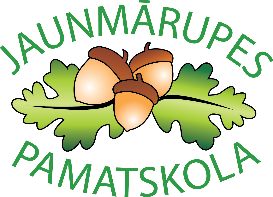 Vokālais konkurss mūzikā “Dziedi” vispārējās izglītības skolām 2023./2024.mācību gadāNOLIKUMSKonkursa tēma “Uzdrīksties!”.Konkursa mērķiParādīt savas vokālās prasmes, aktualizējot latviešu un ārzemju  mūziku. Padziļināt un paplašināt skolēnu zināšanas un prasmes vokālajā  mākslā, attīstot bērnu un jauniešu fantāziju, asociatīvo domāšanu un radošo iztēli. Apzināt talantīgus skolēnus, kuri spēj demonstrēt izcilību un konkurētspēju novada, valsts un starptautiskajā mērogā.Konkursa  uzdevumiPadziļināt un paplašināt skolēnu zināšanas muzikalitātē, kas attīsta praktiskās un radošās darba iemaņas. Rosināt skolēnus pētīt mūsdienu tendences un aktualitātes mūzikā, kā arī aktualizēt visdažādākos izteiksmes līdzekļus radošuma izpratnē.Veicināt skolēnu un skolotāju pieredzes apmaiņu.Konkursa norises vieta, laiks un dienas kārtībaVieta: Jaunmārupes pamatskola, Mazcenu aleja 3, Jaunmārupe.Laiks: 2024.gada 18.aprīlī Ierašanās, reģistrēšanās no plkst. 9:30 - 10:00 Mēģinājuma laiks pēc grafika - no plkst. 10:10 - 10:50 Uzstāšanas laiks no plkst. 11.00 – 13.00 Vērtēšanas/ Dziesmusvētku video skatīšanas  - no plkst. 13.00 - 13:30 no plkst. 13:40 – apbalvošana  došanās mājās (ir iespēja apmeklēt skolas ēdnīcu).Konkursa  organizatoriskā struktūraKonkursu organizē Jaunmārupes pamatskola.Dalībnieku reģistrācija līdz 2024.gada 12.aprīlim Konkurss noteikumi: Repertuāra izvēle  – tautasdziesma Visi  izpilda vienu dziesmu, kuras ilgums ir līdz 5 minūtēm.Tiek nodrošināts izpildījums pie radio mikrofona.Nepieciešamības gadījumā katra skola/dalībnieks nodrošina pavadījumu vai fonogrammu. Ierakstot to pieteikšanās anketā, kas būs nepieciešams skaņdarbu realizējot! Dalībniekus vērtēs profesionāla žūrija, kuras sastāvā būs dziedātāji un mūziķi, diriģenti.Konkursa dalībniekiVecuma grupas: 4. – 5.  klašu grupa   6.-7.  klašu grupa  8.-9.  klašu grupaSkolu var pārstāvēt pa 2 dalībniekam katrā vecuma grupāPiedalās Mārupes, Salaspils, Olaines un Ķekavas novada izglītības iestādes.Pieteikšanās kārtībaKonkursa dalībniekus piesaka skola, aizpildot un nosūtot vienotu pieteikumu: https://docs.google.com/forms/d/e/1FAIpQLSfAxQQSDWOM1dWyY9K1xbtz_7-kpg7nq1z39v2EfYRm8thv_Q/viewformVērtēšanaKonkursa žūrijas komisija:  pieaicināts neatkarīgs eksperts - mūziķi;Mārupes novada pašvaldības pārstāvis; Žūrijas komisijas dalībnieku vārdi tiks paziņoti.Vērtēšanas kritēriji: Pirms uzstāšanās  pāris teikumos pašam māksliniekam jāiepazīstina ar sevi – līdz 1 minMuzikālais izpildījums (6 punkti);Dziesmas atbilstība balss tembram un personībai (2 punkti).Vizuālais  skatuves tēls (3 punkti);Tehniskais izpildījums  - (6 punkti).Vērtēšana notiek katram vecuma posmam atsevišķi. Katrā vecuma posmā Diplomus iegūst I, II un III vieta.ApbalvošanaDalībnieku apbalvošana notiek pasākumu noslēdzot. Izglītības iestādēm rezultāti tiks paziņoti līdz 1. maijam.Sagatavoja: Ilze Graudiņa e-pasts: ilze.graudiņa1206@gmail.com  mob.tālr.: 26338526 (Ilze Graudiņa)